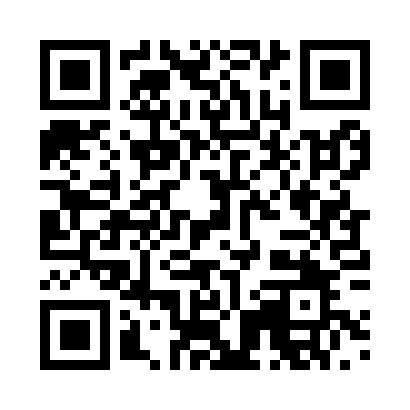 Prayer times for Trebishain, GermanyWed 1 May 2024 - Fri 31 May 2024High Latitude Method: Angle Based RulePrayer Calculation Method: Muslim World LeagueAsar Calculation Method: ShafiPrayer times provided by https://www.salahtimes.comDateDayFajrSunriseDhuhrAsrMaghribIsha1Wed3:155:421:075:098:3210:492Thu3:115:401:065:108:3410:523Fri3:085:381:065:108:3510:554Sat3:045:361:065:118:3710:585Sun3:015:351:065:128:3911:016Mon2:575:331:065:128:4011:047Tue2:535:311:065:138:4211:078Wed2:525:301:065:148:4311:109Thu2:515:281:065:148:4511:1310Fri2:505:261:065:158:4611:1411Sat2:505:251:065:158:4811:1412Sun2:495:231:065:168:4911:1513Mon2:485:221:065:178:5111:1614Tue2:485:201:065:178:5211:1615Wed2:475:191:065:188:5411:1716Thu2:475:171:065:188:5511:1817Fri2:465:161:065:198:5711:1818Sat2:465:151:065:198:5811:1919Sun2:455:131:065:209:0011:1920Mon2:455:121:065:219:0111:2021Tue2:445:111:065:219:0211:2122Wed2:445:091:065:229:0411:2123Thu2:435:081:065:229:0511:2224Fri2:435:071:065:239:0611:2325Sat2:435:061:075:239:0811:2326Sun2:425:051:075:249:0911:2427Mon2:425:041:075:249:1011:2428Tue2:425:031:075:259:1111:2529Wed2:415:021:075:259:1211:2630Thu2:415:011:075:269:1411:2631Fri2:415:001:075:269:1511:27